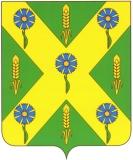 РОССИЙСКАЯ ФЕДЕРАЦИЯ                                                          ОРЛОВСКАЯ ОБЛАСТЬ                                 Новосильский  районный  Советнародных  депутатов303500Орловская обл., г. Новосиль ул.К.Маркса 16                                               _______________ _______ _т.2-19-59Р Е Ш Е Н И Е       4 октября  2017  года                                                               №  71 - РСО решении «О приёме Новосильским районом части полномочий части полномочий по обеспечению условий для развития на территории города физической культуры, школьного спорта и массового спорта, организация проведения официальных физкультурно – оздоровительных и спортивных мероприятий города»   Руководствуясь ч.4 ст.15  Федерального закона от 06.10.2003 года № 131-ФЗ "Об общих принципах организации местного самоуправления в Российской Федерации", Уставом Новосильского района, Новосильский районный Совет народных депутатов РЕШИЛ:  1. Принять решение «О приёме Новосильским районом части полномочий части полномочий по обеспечению условий для развития на территории города физической культуры, школьного спорта и массового спорта, организация проведения официальных физкультурно – оздоровительных и спортивных мероприятий города».  2. Направить принятое решение главе Новосильского района для подписания и опубликования.  3. Контроль за исполнением принятого решения возложить на комиссию по законодательству и правовому регулированию.      Председатель Новосильскогорайонного Совета народных депутатов                           К. В. Лазарев            РОССИЙСКАЯ   ФЕДЕРАЦИЯОРЛОВСКАЯ   ОБЛАСТЬНовосильский районный Советнародных депутатов303500 Орловская обл.г. Новосиль ул.К.Маркса 16                      ___                                        т.2-19-59Р Е Ш Е Н И Е  №  776О приёме Новосильским районом части полномочий части полномочий по обеспечению условий для развития на территории города физической культуры, школьного спорта и массового спорта, организация проведения официальных физкультурно – оздоровительных и спортивных мероприятий городаПринято районным Советом народных депутатов                                       4 октября 2017 года             В соответствии с частью 4 статьи 15 Федерального закона от 06.10.2003 N 131-ФЗ (ред. от 29.07.2017) "Об общих принципах организации местного самоуправления в Российской Федерации", Уставом города Новосиль Новосильского района, Уставом Новосильского района, на основании решения Новосильского городского Совета народных депутатов от 3 октября 2017 года № 54  «О передаче Новосильскому району части полномочий города Новосиль в сфере обеспечения условий для развития физической культуры и массового спорта», Новосильский районный Совет народных депутатов РЕШИЛ:1. Рекомендовать администрации Новосильского района принять к осуществлению часть полномочий органа местного самоуправления города Новосиль по решению вопросов местного значения по обеспечению условий для развития на территории города физической культуры и массового спорта, организации проведения официальных физкультурно-оздоровительных и спортивных мероприятий.2. Направить настоящее решение в Новосильский городской Совет народных депутатов.3. Рекомендовать администрации Новосильского района заключить соглашение с муниципальным образованием город Новосиль о передачи части полномочий, указанных пунктом 1 настоящего решения.    Председатель Новосильского                                Глава Новосильского района	районного Совета народных депутатов                _____________А. И. Шалимов	 _______________К. В. Лазарев                             «___»___________2017 года    «___»_____________2017 года